 บันทึกข้อความ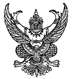 ส่วนราชการ   โรงเรียนชัยเกษมวิทยา                                  ที่  	 				 วันที่  ๑   เดือน พฤศจิกายน  พ.ศ. ๒๕๖๕เรื่อง  	ขออนุมัติใช้แผนการจัดการเรียนรู้เรียน   	ผู้อำนวยการโรงเรียนชัยเกษมวิทยา	ข้าพเจ้า นายเฉลิมศักดิ์  ลาภส่งผล  ตำแหน่ง ครู คศ.๒  กลุ่มสาระการเรียนรู้ภาษาไทย   ได้รับมอบหมายให้ปฏิบัติหน้าที่สอนตามคำสั่งโรงเรียนที่ ...๑๑๔/๒๕๖๕....... ลงวันที่ ...๒๖...  เดือน....ตุลาคม...พ.ศ.๒๕๖๕ ได้จัดทำแผนการจัดการเรียนรู้รายวิชา ภาษาไทย  รหัสวิชา ท๒๓๑๐๑ ระดับชั้นมัธยมศึกษาปีที่ ๓  จำนวน  ๑ หน่วย   แผนการจัดการเรียนรู้รวม ................ชั่วโมง  เพื่อใช้ประกอบการจัดการเรียนการสอนในภาคเรียนที่  ๒   ปีการศึกษา  ๒๕๖๕   ให้มีประสิทธิภาพต่อไปจึงเรียนมาเพื่อโปรดพิจารณาอนุมัติ						ลงชื่อ					ครูผู้สอน          (นายเฉลิมศักดิ์    ลาภส่งผล )                  ตำแหน่ง ครู คศ.๒ ความเห็นของหัวหน้ากลุ่มสาระการเรียนรู้		     ความคิดเห็นของหัวหน้ากลุ่มบริหารวิชาการ………………………………………………………….		………………………………………………………………………….………………………………………………………….		…………………………………………………………………………  ลงชื่อ					            ลงชื่อ				         (นางสาวเมวิกา  จารีมุข)		 		(นายเฉลิมศักดิ์    ลาภส่งผล)   หัวหน้ากลุ่มสาระการเรียนรู้ภาษาไทย                          หัวหน้ากลุ่มบริหารวิชาการความเห็นของผู้อำนวยการสถานศึกษา     (   )   เห็นชอบ	 (   )   อนุมัติ		 (   )  อื่น ๆ  .................................................................          ลงชื่อ				             (นายวัชรินทร์  บัวด้วง)		                            ผู้อำนวยการโรงเรียนชัยเกษมวิทยา